RENCANA BISNIS  USAHA KAOS SABLON CUSTOM “EVERINKED“DI PADEMANGAN, JAKARTA UTARAOleh:Nama : Renaldi DarmawanNIM : 77150405RENCANA BISNISDiajukan sebagai salah satu syaratUntuk memperoleh gelar Sarjana Administrasi Bisnis
Program Studi Ilmu Administrasi Bisnis
Konsentrasi Kewirausahaan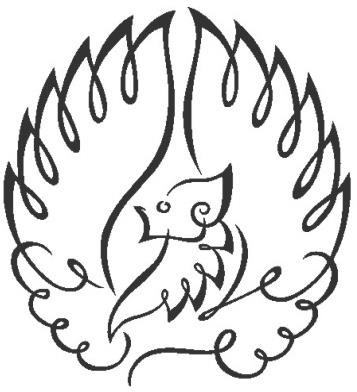 INSTITUT BISNIS dan INFORMATIKA KWIK KIAN GIE JAKARTASEPTEMBER 2019